Resultado da Tomada de PreçosNº20222605M033HEMU"O Instituto de Gestão e Humanização – IGH, entidade de direito privado e sem fins lucrativos,classificado como Organização Social, vem tornar público o Resultado da Tomada de Preços,com a finalidade de adquirir bens, insumos e serviços para o HEMU - Hospital Estadual daMulher, com endereço à Av. Perimetral, s/n, Qd. 37, Lt. 14, sala 01, Setor Coimbra, Goiânia/GO,CEP: 74.530-020.Objeto: DIETASTipo de Compra: Cotação via Bionexo/ E-mail Data dapublicação: Goiânia, 26 de Maio de 2022."Bionexo do Brasil LtdaRelatório emitido em 29/12/2022 10:09CompradorIGH - HEMU - Hospital Estadual da Mulher (11.858.570/0002-14)AV. PERIMETRAL, ESQUINA C/ RUA R7, SN - SETOR COIMBRA - GOIÂNIA, GO CEP: 74.530-020Relação de Itens (Confirmação)Pedido de Cotação : 221385552COTAÇÃO Nº 17640 - DIETAS - HEMU MAIO/2022Frete PróprioObservações: *PAGAMENTO: Somente a prazo e por meio de depósito em conta PJ do fornecedor. *FRETE: Só serãoaceitas propostas com frete CIF e para entrega no endereço: RUA R7 C/ AV PERIMETRAL, SETOR COIMBRA, Goiânia/GOCEP: 74.530-020, dia e horário especificado. *CERTIDÕES: As Certidões Municipal, Estadual de Goiás, Federal, FGTS eTrabalhista devem estar regulares desde a data da emissão da proposta até a data do pagamento. *REGULAMENTO: Oprocesso de compras obedecerá ao Regulamento de Compras do IGH, prevalecendo este em relação a estes termos emcaso de divergência.Tipo de Cotação: Cotação NormalFornecedor : Todos os FornecedoresData de Confirmação : TodasFaturamentoMínimoPrazo deEntregaValidade daPropostaCondições dePagamentoFornecedorFrete ObservaçõesBem Estar Nutricao Clinica E ProdutosNutricionais E Hospitalares LtdaGOIÂNIA - GOAlexandre De Oliveira Lozi - (62) 3100-4452bemestarnutricoes@gmail.comMais informações2 dias apósconfirmação123R$ 300,0000R$ 300,0000R$ 120,000027/06/202230/06/202201/07/202230 ddl30 ddl30 ddlCIFCIFCIFnullnullnullUber Medica E Hospitalar Ltda - EppUBERLÂNDIA - MGADRIANA CAMPOS - (34) 32144519adm.go@ubermedica.com.brMais informações2dias apósconfirmaçãoVia Nut - Nutrição Clinica e ProdutosHospitalaresGOIÂNIA - GO3 dias apósconfirmaçãoFernanda Costa - (62) 3291-6350vendas@vianut.com.brMais informaçõesProgramação dePreçoUnitário FábricaPreçoProdutoCódigoFabricante Embalagem Fornecedor Comentário JustificativaRent(%) Quantidade Valor Total UsuárioEntregaBem EstarNutricaoClinica EProdutosNutricionaisERosana DeOliveiraMouraFÓRMULA INFANTILELEMENTAR DEAMINOÁCIDOS SEMLACTOSE.ALFAMINO400 GRAMAS- NESTLE -NESTLER$R$R$959,4000542375-LATAnull-6 Lata159,9000 0,000003/06/202212:01HospitalaresLtdaMODULO EM POPROTEINA A BASEDE CASEINATO DECALCIO, FONTE DEPROTEINA, COMBem EstarNutricaoClinica EProdutosNutricionaisERosana DeOliveiraMouraMODULO P -EREMIX -EREMIXR$R$730504-LATAnull-1 PoteR$ 64,000064,0000 0,0000APROXIMADAMENTE03/06/202212:01100% CASEINATOHospitalaresLtdaDE CALCIO.-> POTECOM 250GTotalParcial:R$7.01.023,4000Total de Itens da Cotação: 9Total de Itens Impressos: 2Programação deEntregaPreçoUnitário FábricaPreçoProdutoCódigoFabricante Embalagem Fornecedor Comentário JustificativaRent(%) Quantidade Valor Total Usuário1DIETA ENTERALPEDIATRICA SEMIELEMENTAR P/42369-PREGOMINPEPTI -DANONELATAUber MedicaE HospitalarLtda - Eppnull-R$R$20 LataR$Rosana DeOliveiraMoura85,7900 0,00001.715,8000APLV. -> LATA COM400G03/06/202212:01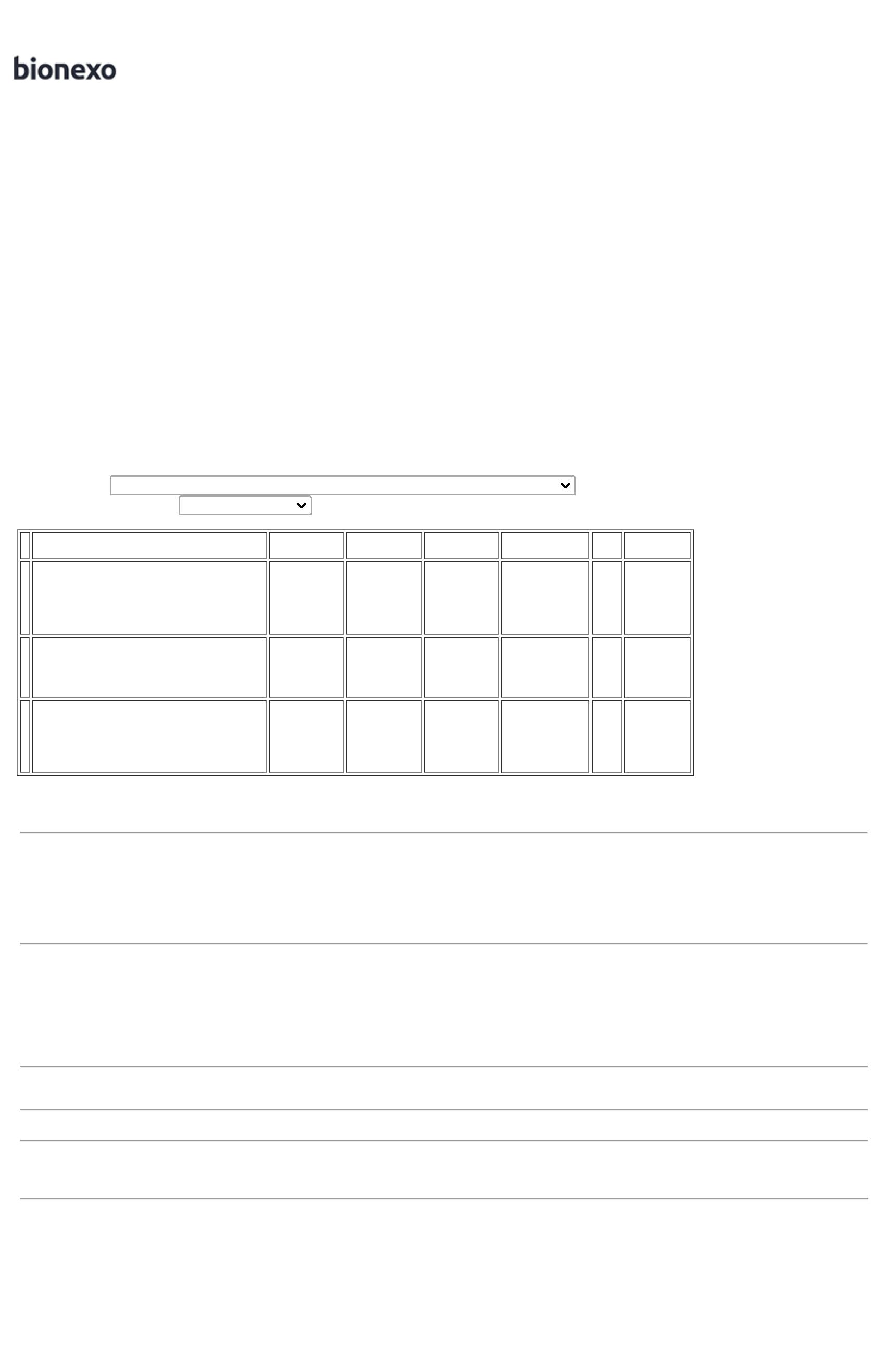 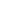 Rosana DeOliveiraMouraFÓRMULA INFANTILP/ALERGIAS A PLVC/LACTOSE LATAAPTAMILPEPTI -DANONEUber MedicaE HospitalarLtda - EppR$R$R$195,0000637800-LATAnull-3 Unidade65,0000 0,0000400G03/06/202212:01TotalParcial:R$23.01.910,8000Total de Itens da Cotação: 9Total de Itens Impressos: 2Programação deEntregaPreçoUnitário FábricaPreçoProdutoCódigoFabricante Embalagem Fornecedor Comentário JustificativaRent(%) Quantidade Valor Total UsuárioRosana DeOliveiraMouraVia Nut -NutriçãoClinica eProdutosHospitalaresFORMULA INFANTILnestogeno 1 -NESTLE -nestleR$R$R$612,000021, 0 - 6 MESES LATA 3779100 GR-LATAnull-80 Unidade7,6500 0,0000403/06/202212:01FORMULA INFANTILEM PÓ PARA RNPRE-TERMO E/OUALTO RISCO ->INDICADA PARARECEM NASCIDOSPRÉ TERMO E/OUALTO RISCO E/OUBAIXO PESO AONASCER; COM DHA,ARA ENUCLEOTÍDEOS. -ESPECIFICAÇÃO:INDICADA PARARECÉM NASCIDOSPRÉ TERMO E/ OUALTO RISCO E/OUALTO RISCO E/OUBAIXO PESO AONASCER.Rosana DeOliveiraMouraVia Nut -NutriçãoClinica eProdutosHospitalaresFM 85 -NESTLE -NESTLEDataQtde.R$R$R$3356511Gnull-4032 Sachê10/06/2022 40323,3035 0,000013.319,712003/06/202212:01FORMULA INFANTILPARA RECEMNASCIDO PRETERMO E / OU ALTORISCO 400G -Rosana DeOliveiraMouraVia Nut -NutriçãoClinica eProdutosHospitalaresFORMULA PARARECEM NASCIDOPRE TERMO E/ OUDE ALTO RISCO E /OU BAIXO PESO AONASCER COMPRE NAN 400 LATA COMR$R$R$437790-null-50 UnidadeGR, NESTLE400 GR22,9600 0,00001.148,000003/06/202212:01PROTEINASLACTEAS -> LATA400 GRAMASNOVASOURCEPROLINEBAUNILHARosana DeOliveiraMouraSUPLEMENTOULCERA DEPRESSAO SABORCHOCOLATE -Via Nut -NutriçãoClinica eProdutosHospitalaresR$R$R$239,8000937853-TETRA SLIMnull-20 Unidade200ML -11,9900 0,0000NESTLE -NESTLE03/06/202212:01UNIDADE DE 200MLTotalParcial:R$44182.0212.015.319,5120Total de Itens da Cotação: 9Total de Itens Impressos: 4TotalGeral:R$18.253,7120Clique aqui para geração de relatório completo com quebra de página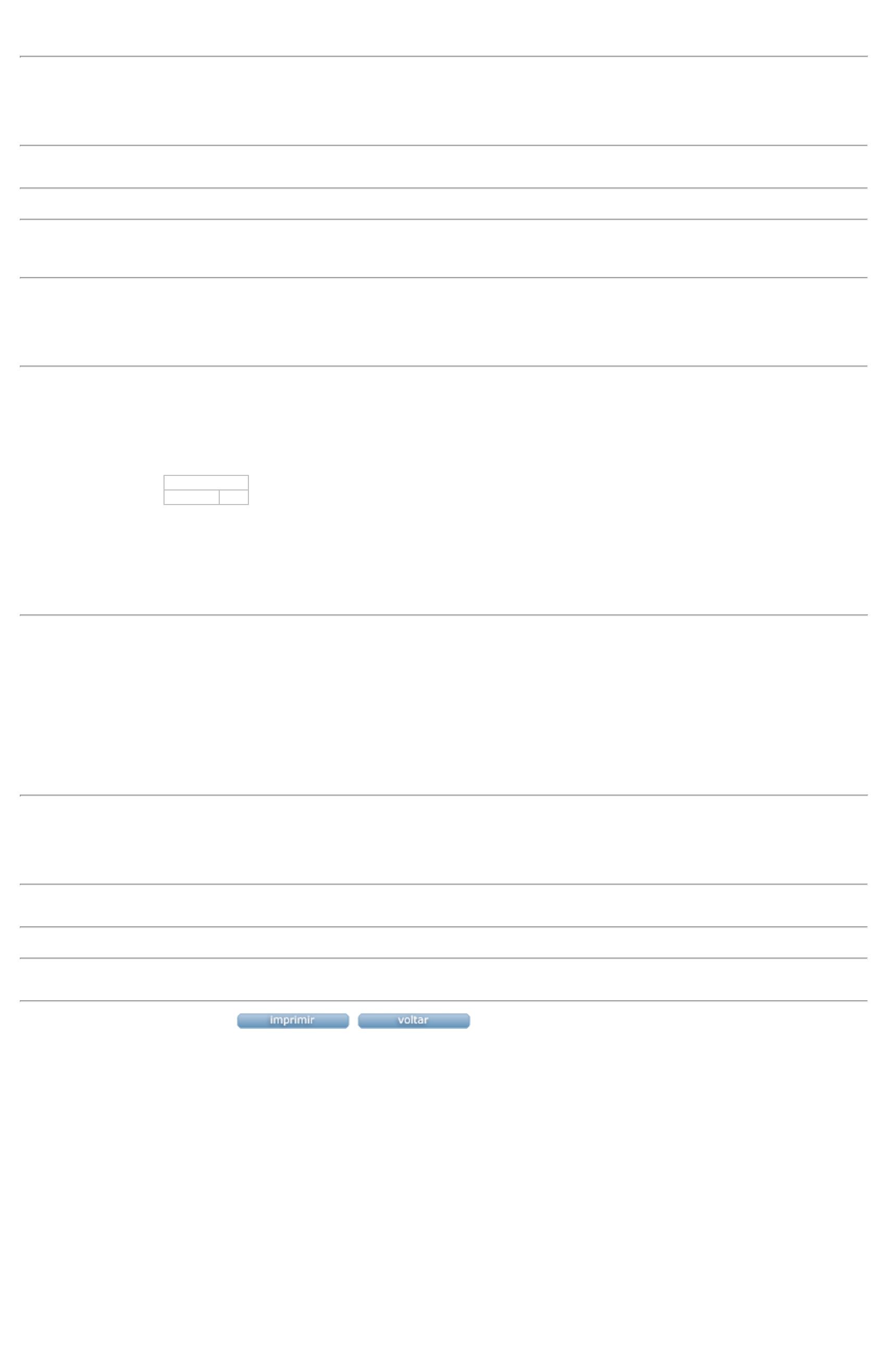 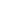 